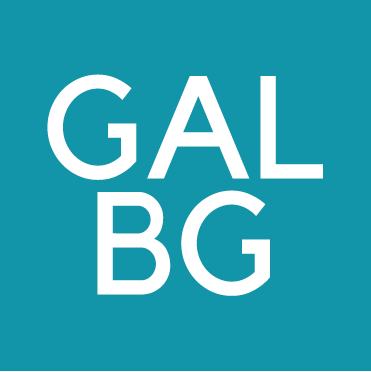      PdA GAL BARIGADU GUILCER  –  Azione chiave 1.2VIVI BARGUI! LA DONNA, IL LAGO E LA STORIA.Sottomisura: 19.2- Sostegno all'esecuzione degli interventi nell’ambito della strategia di sviluppo locale di tipo partecipativo INTERVENTO 19.2.6.4.1.2.2  - "VIVI BARGUI tra ecoturismo e innovazione: rafforzamento e diversificazione delle imprese extra-agricole come chiave per una nuova competitività". Codice Univoco Bando:  36625Allegato E – Dichiarazione relativa all’assenza di doppio finanziamentoDichiarazione di certificazione e atto notorioresa ai sensi degli articoli 46 e 47 del D.P.R. 28.12.2000 n.445 Il/La sottoscritto/a _______________________________________________________-____________nato/a ___________________________Prov.____________________ il ________________________Cod. Fiscale_________________________________________________________________________residente a __________________________ via ______________________________________n_____in qualità di titolare/rappresentante legale dell’impresa ____________________________________, con sede legale in _____________________via/località______________________________ n. ___Partita IVA _____________________ Tel. _____________ Cell._________________ PEC___________________ Mail______________________consapevole che le dichiarazioni mendaci, le falsità negli atti e l’esibizione di atti contenenti dati non più rispondenti a verità è punito ai sensi dell’art. 76 del DPR 445/00 con le sanzioni previste dalla legge penale e dalle leggi speciali in materia,ATTESTAche gli investimenti che saranno realizzati da …(indicare il nome del soggetto beneficiario)…… e per i quali si richiede il contributo a valere sull’operazione 1.2.2 "VIVI BARGUI tra ecoturismo e innovazione: rafforzamento e diversificazione delle imprese extra-agricole come chiave per una nuova competitività" non hanno beneficiato di altri finanziamenti pubblici regionali, nazionali ed europei. 	lì, 	/ 	/  	                                                              (firma)Informativa ai sensi del Reg. UE n. 679/2016Dichiaro, altresì, di essere informato, ai sensi e per gli effetti di cui all'art. 13 del D.lgs. 196/2003 che i dati personali raccolti saranno trattati, anche con strumenti informatici, esclusivamente nell'ambito del procedimento per il quale la presente dichiarazione viene resa.Autorizzo il GAL Barigadu Guilcer al trattamento e all’elaborazione dei dati forniti con la presente dichiarazione, per finalità gestionali e statistiche, anche mediante l’ausilio di mezzi elettronici o automatizzati, nel rispetto della sicurezza e della riservatezza e ai sensi dell’articolo 38 del citato DPR n. 445/2000 allegando alla presente dichiarazione, copia fotostatica di un documento di identità. 	lì, 	/ 	/  	                                                              (firma)BANDO PUBBLICO GAL                       REG UE 1305/2013, Art. 19